GLEDALIŠKO SREČANJE 2024Društvo učiteljev podružničnih šol je 19. in 20. aprila imelo že 22. strokovni posvet. Letos je bilo v Beli krajini. Na posvetu se zberejo učitelji podružničnih šol iz cele Slovenije, vabljeni pa so tudi drugi gostje in predavatelji. Ob tem poteka tudi gledališko srečanje, letos že 13. po vrsti. Gledališko srečanje je bilo organizirano na treh lokacijah: v Ribnem, na Mlinšah ter v kraju Vrh Svetih Treh Kraljev, letos pa smo odprli še četrto lokacijo na Lazah. Na Mlinšah in na Lazah so se predstavile 4 gledališke skupine, na Vrhu Svetih Treh Kraljev ter v Ribnem pa 5 skupin. V Zadružnem domu Ribno so se predstavile:  OŠ prof. dr. Josipa Plemlja s predstavo Kralj, ki ni maral pospravljati, POŠ Lom pod Storžičem s predstavo Zvezdica Zaspanka, POŠ Podljubelj s predstavo Zrcalce, POŠ Primskovo s predstavo Hop v pravljico ter POŠ Ribno s predstavo Guji Guji. Skupaj na vseh lokacijah torej kar 18 gledaliških skupin. Bravo!V vseh 13ih letih so se srečanja udeležilo 50 različnih podružničnih šol. Odigralo se je kar 191 predstav. »Majhno je lepo« je naslov gledališkega srečanja. Namen srečanja je prikazati in vzpodbuditi pestro gledališko dejavnost na podružnicah, ki še kako pozitivno vpliva na razvoj otrok.Predstave v Zadružnem domu Ribno pa so bile tudi nagrada vsem, ki so se trudili in brali za Bralno značko. 						              Blanka Valant in Alenka B. Demšar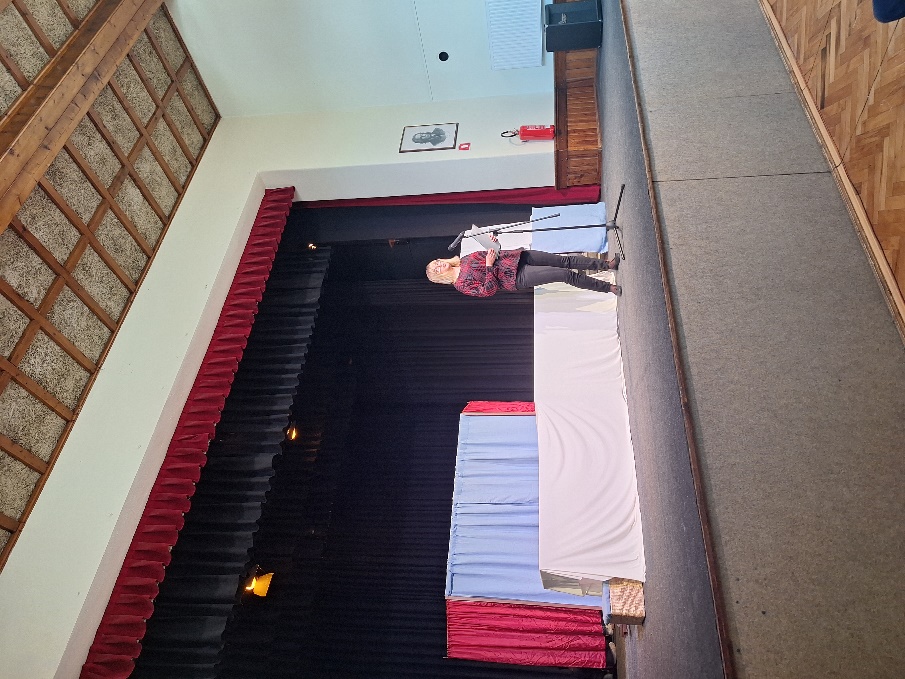 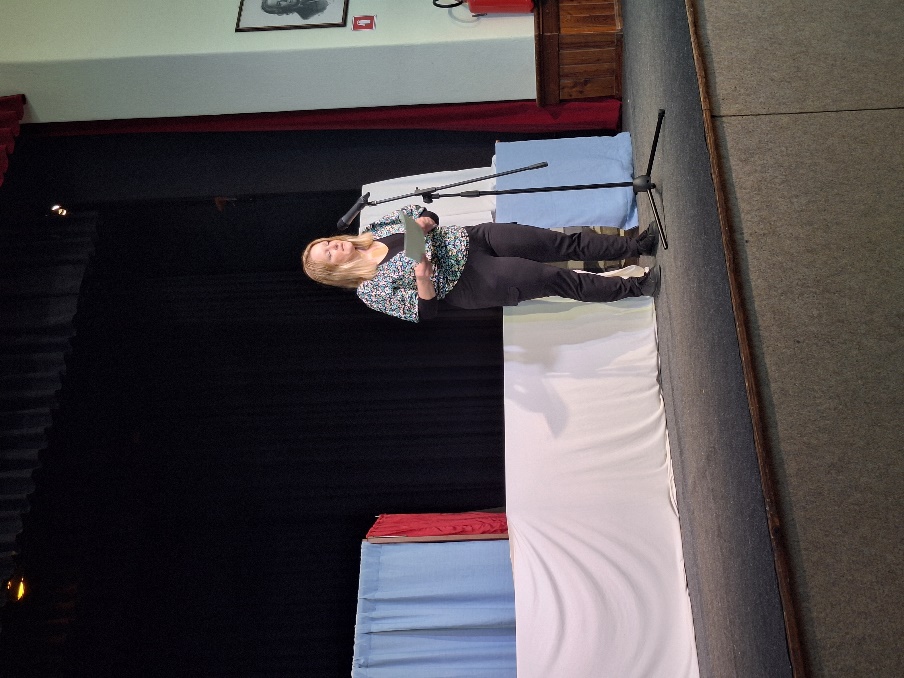 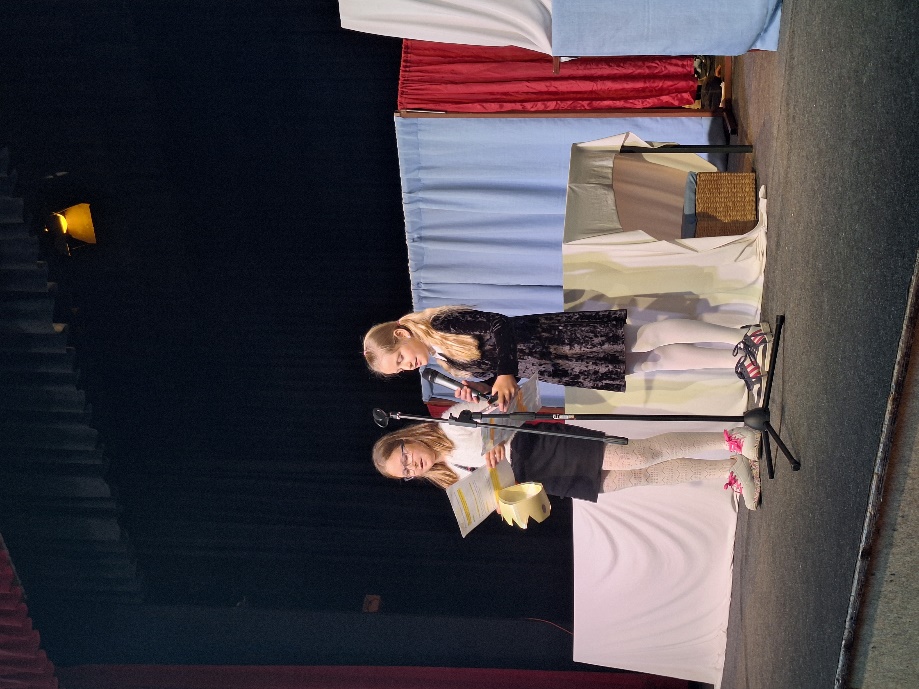 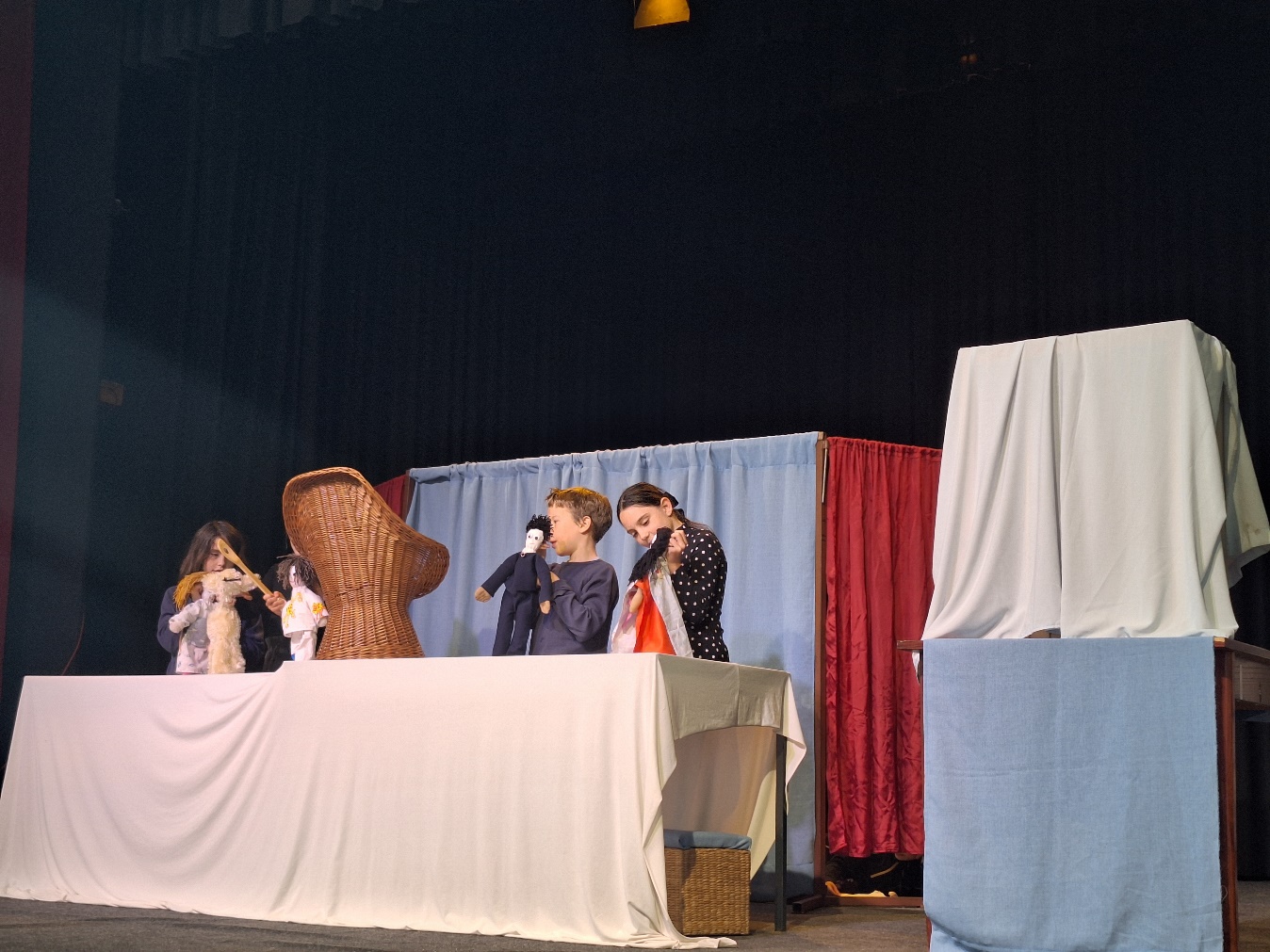 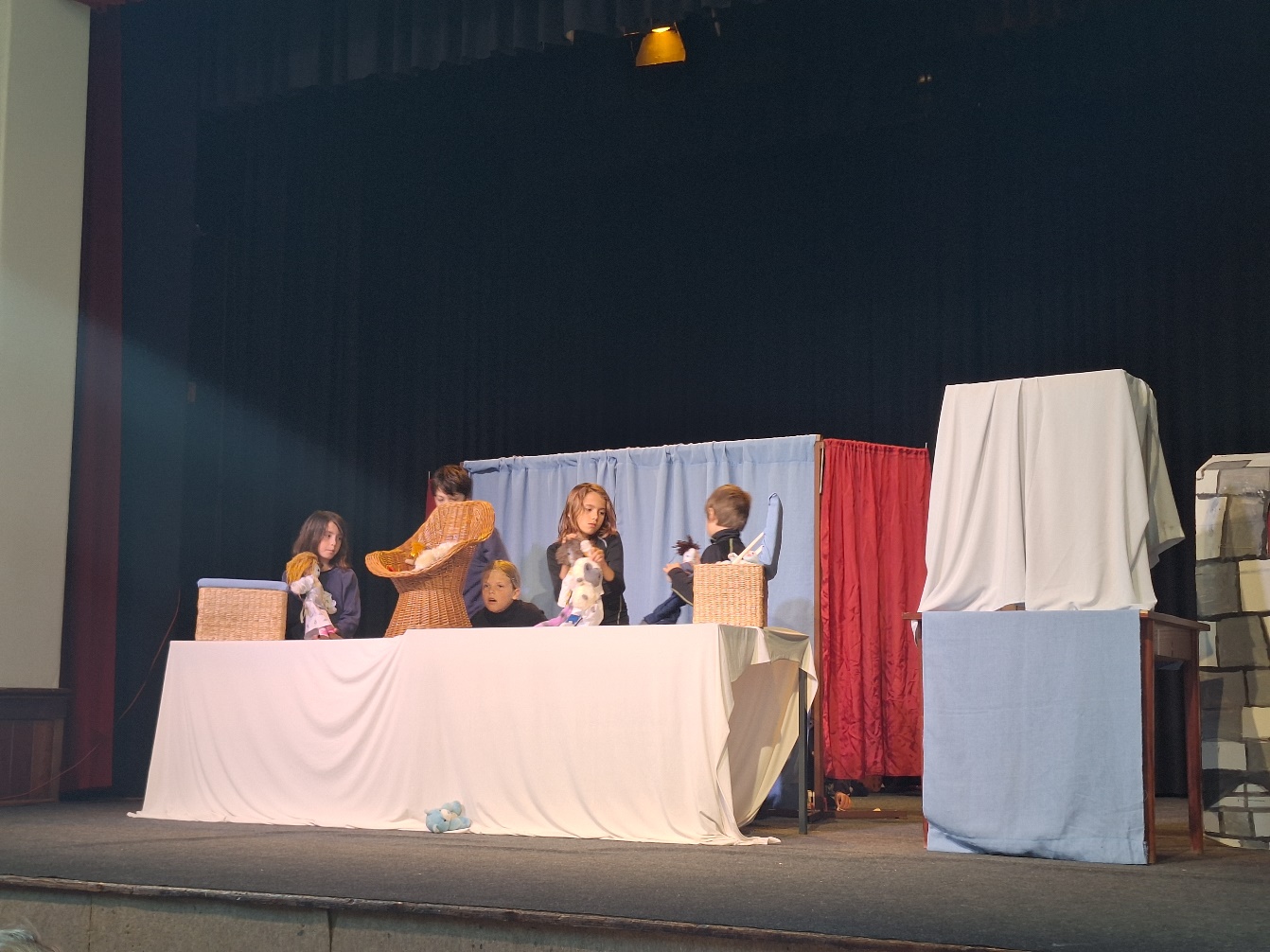 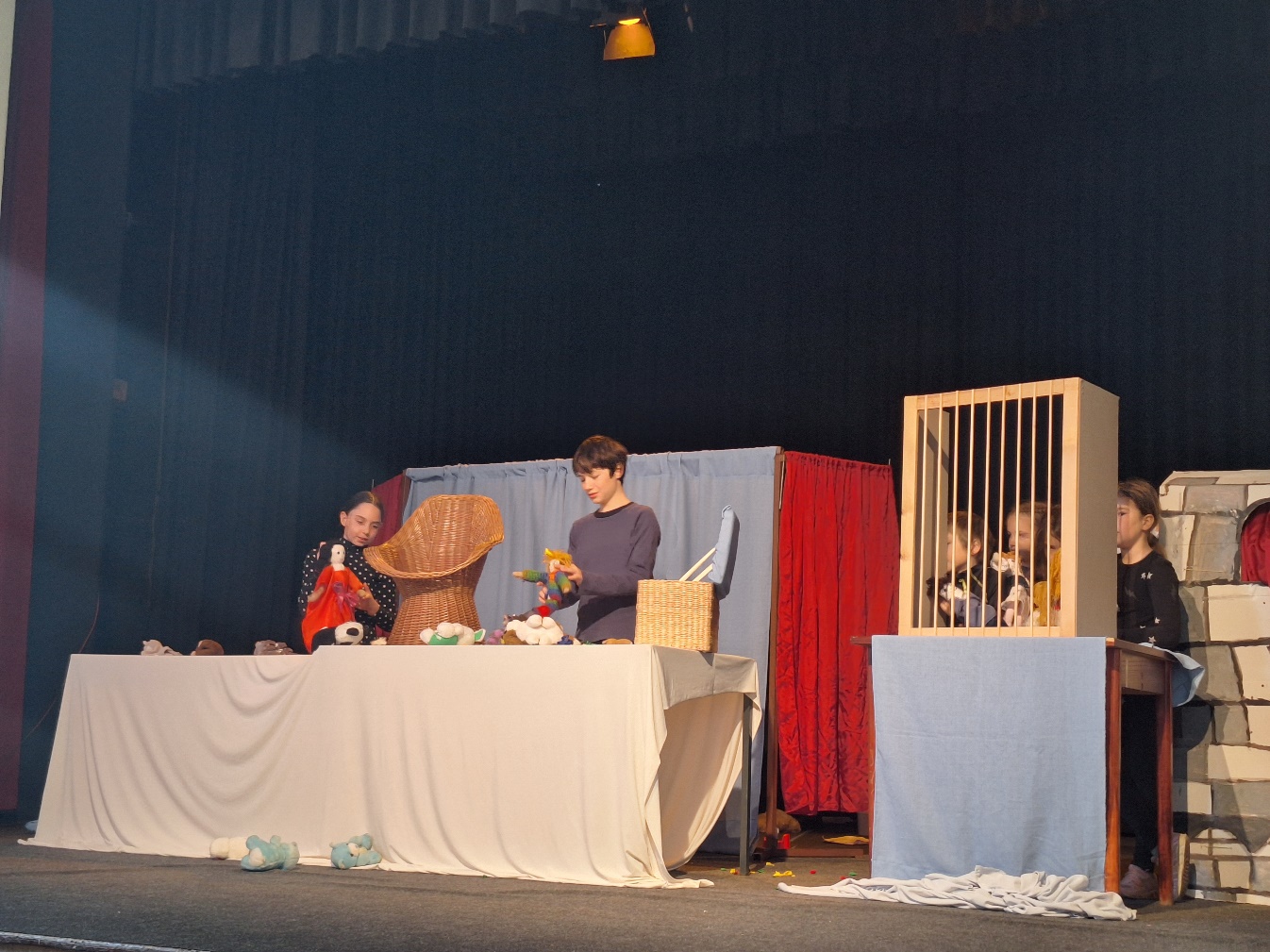 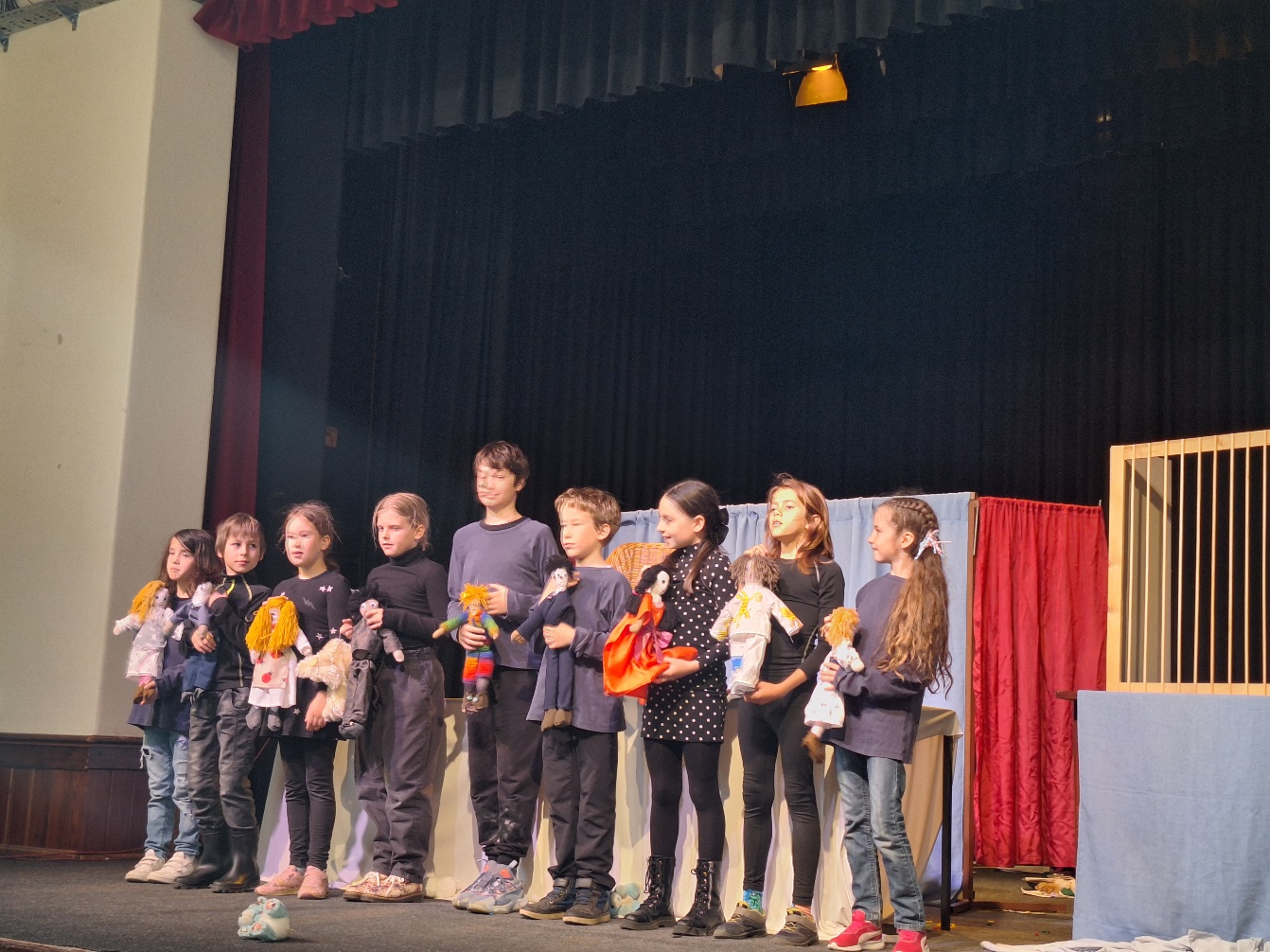 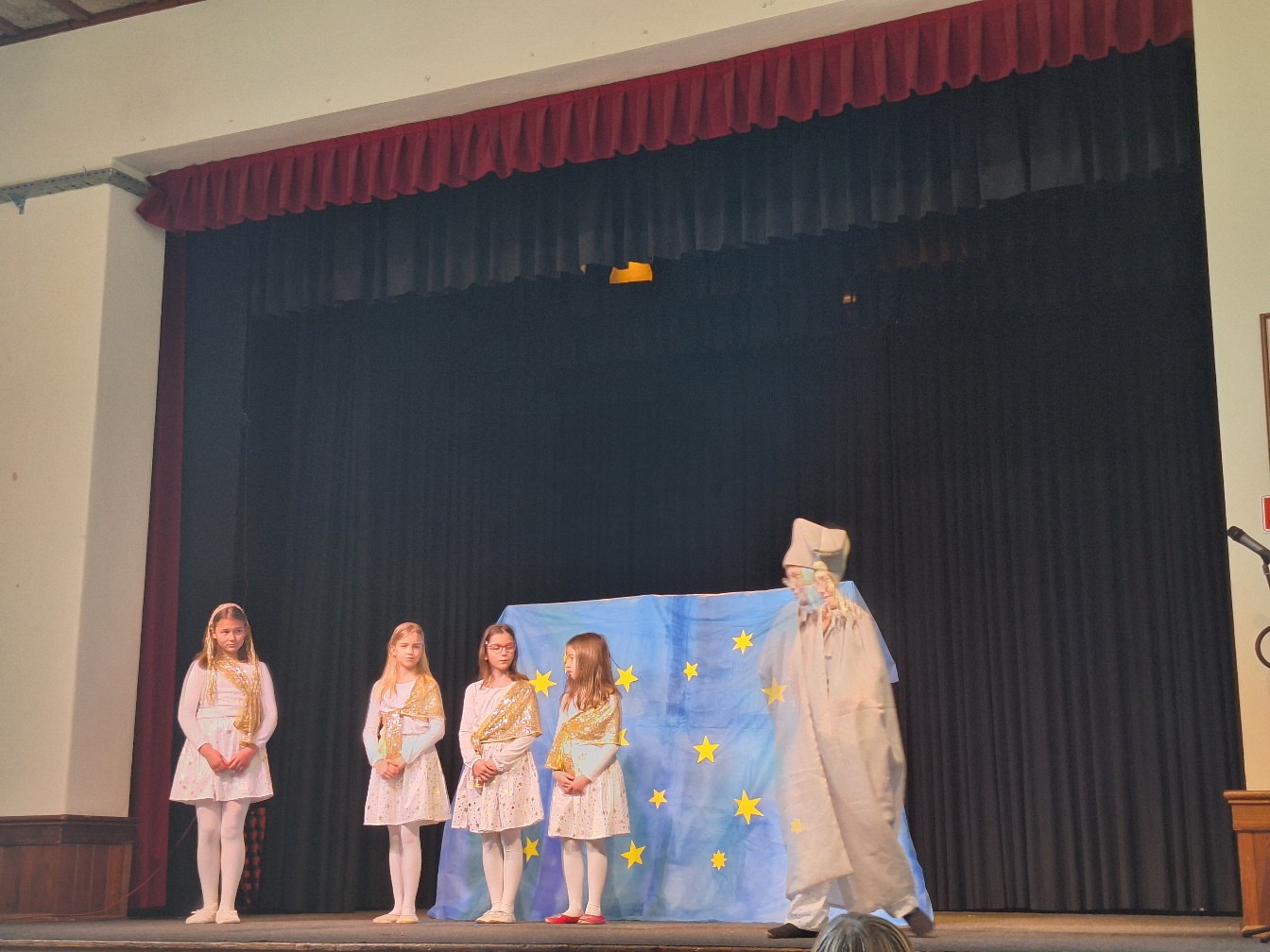 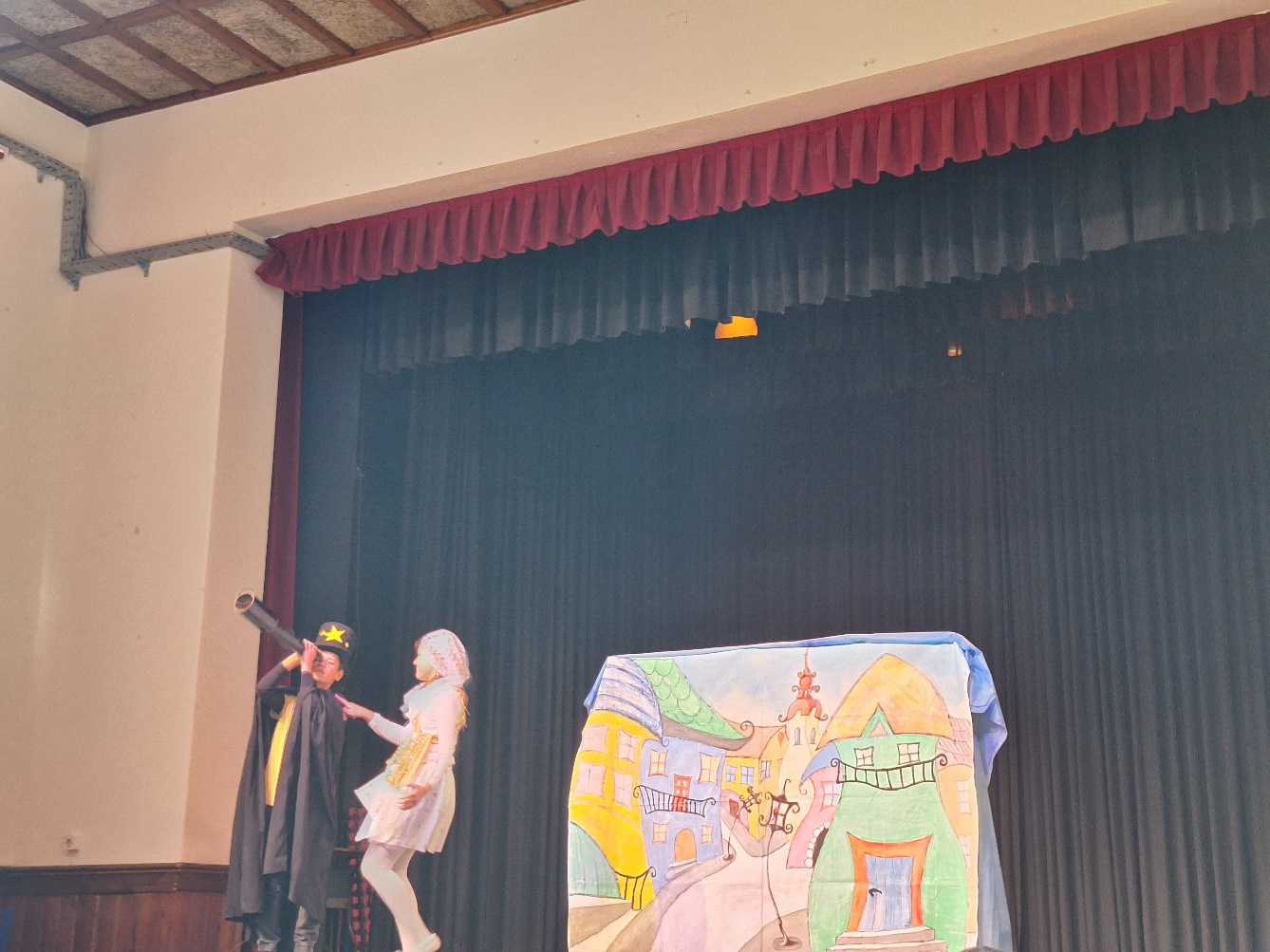 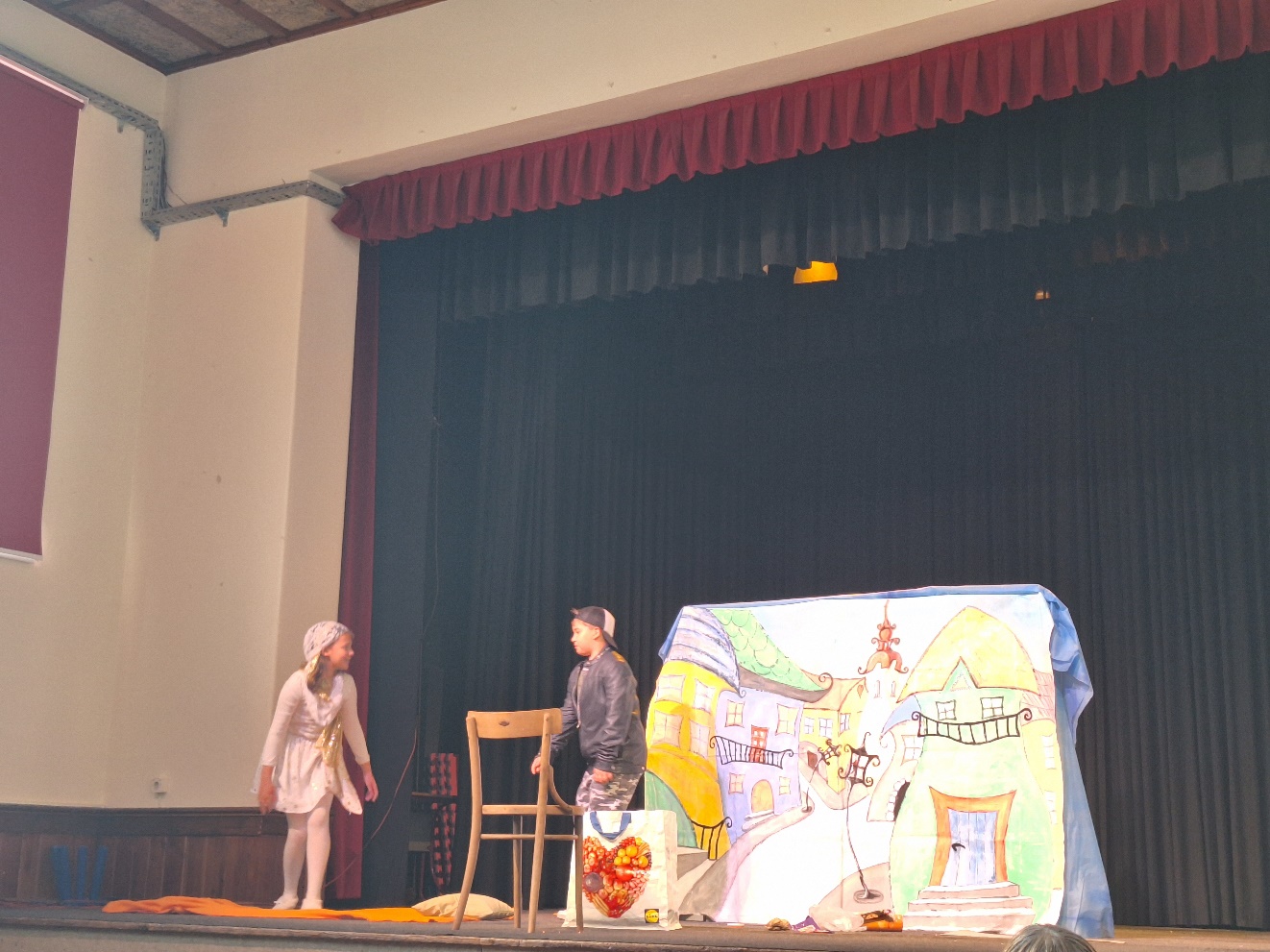 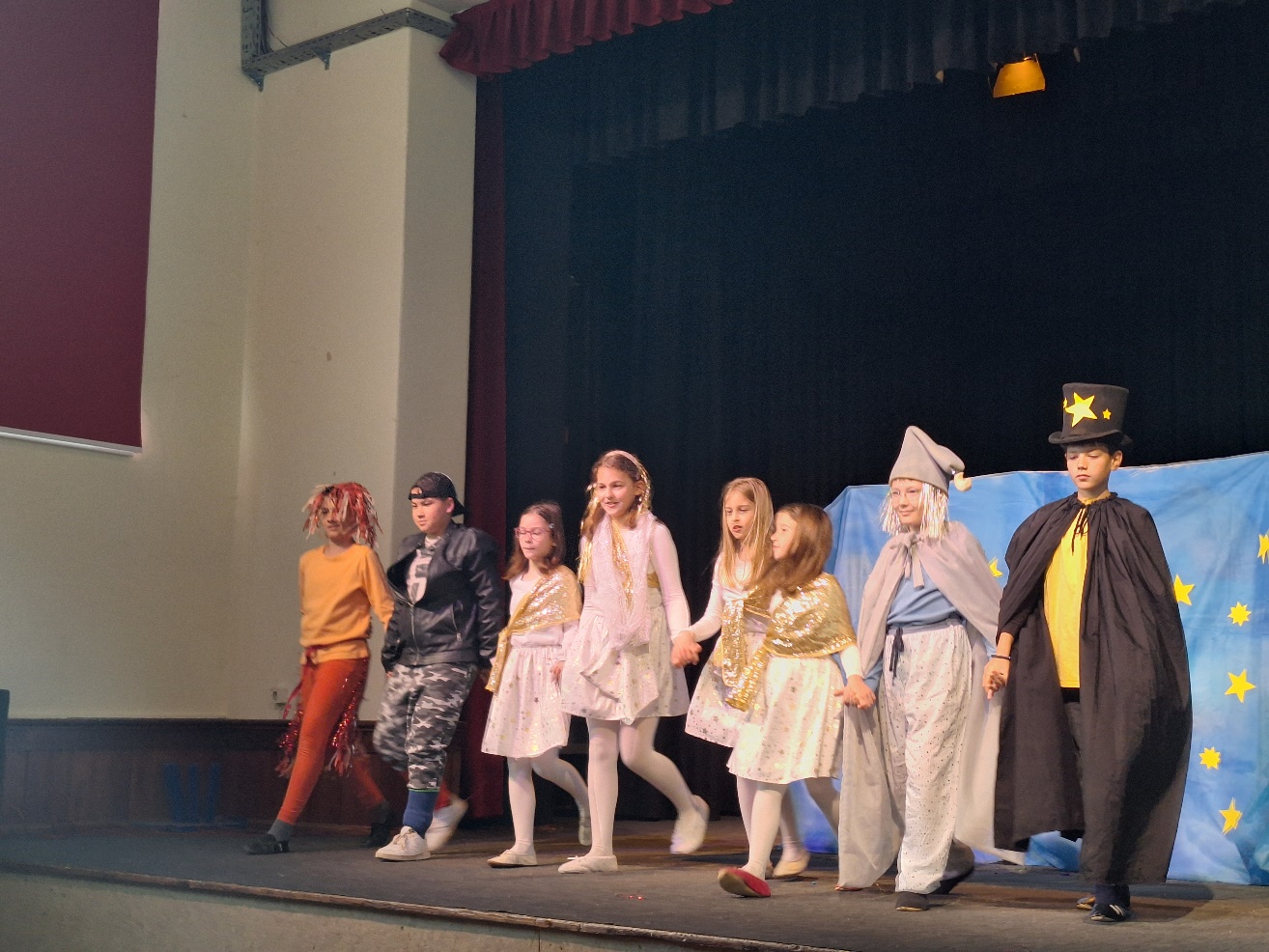 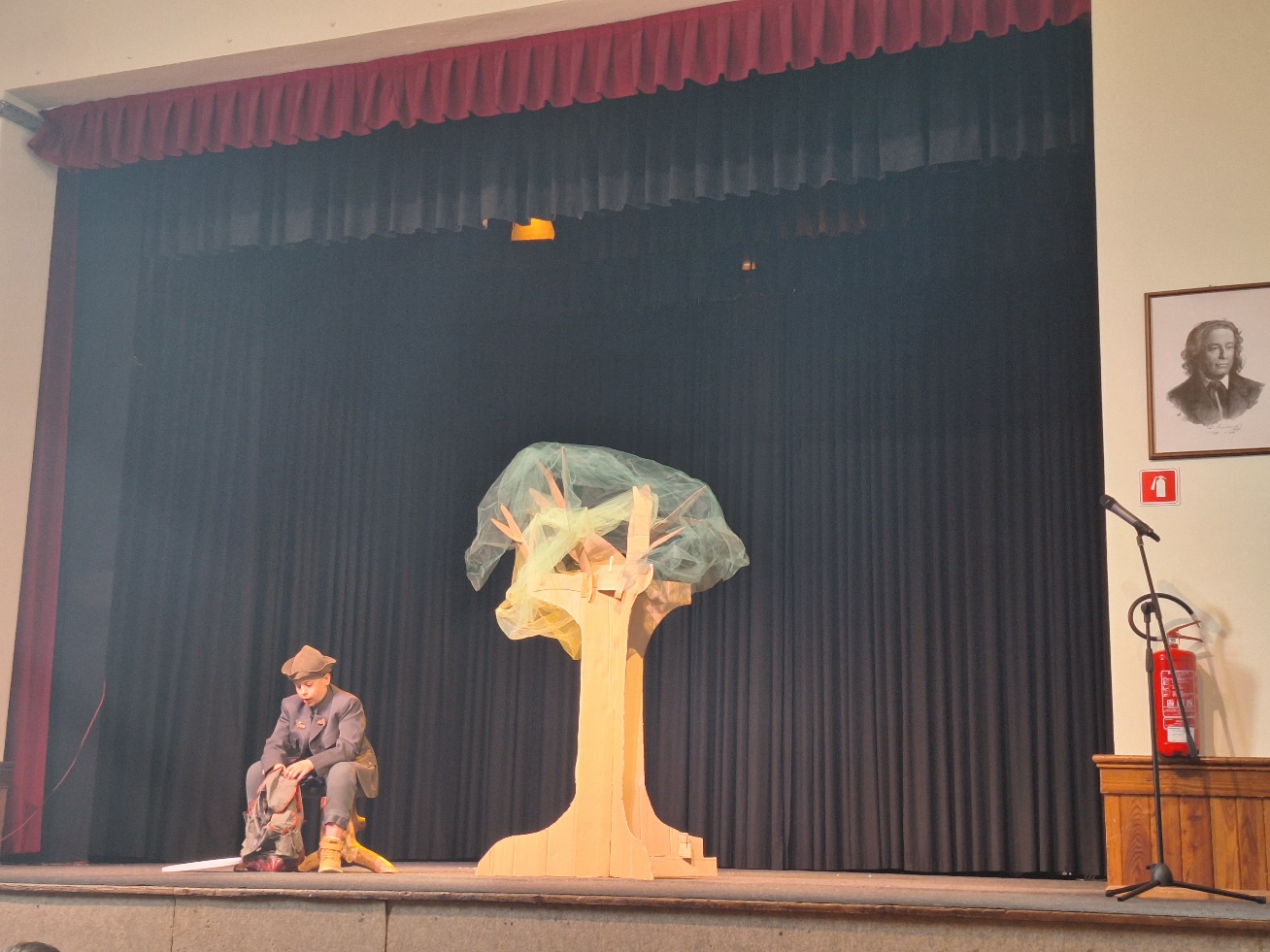 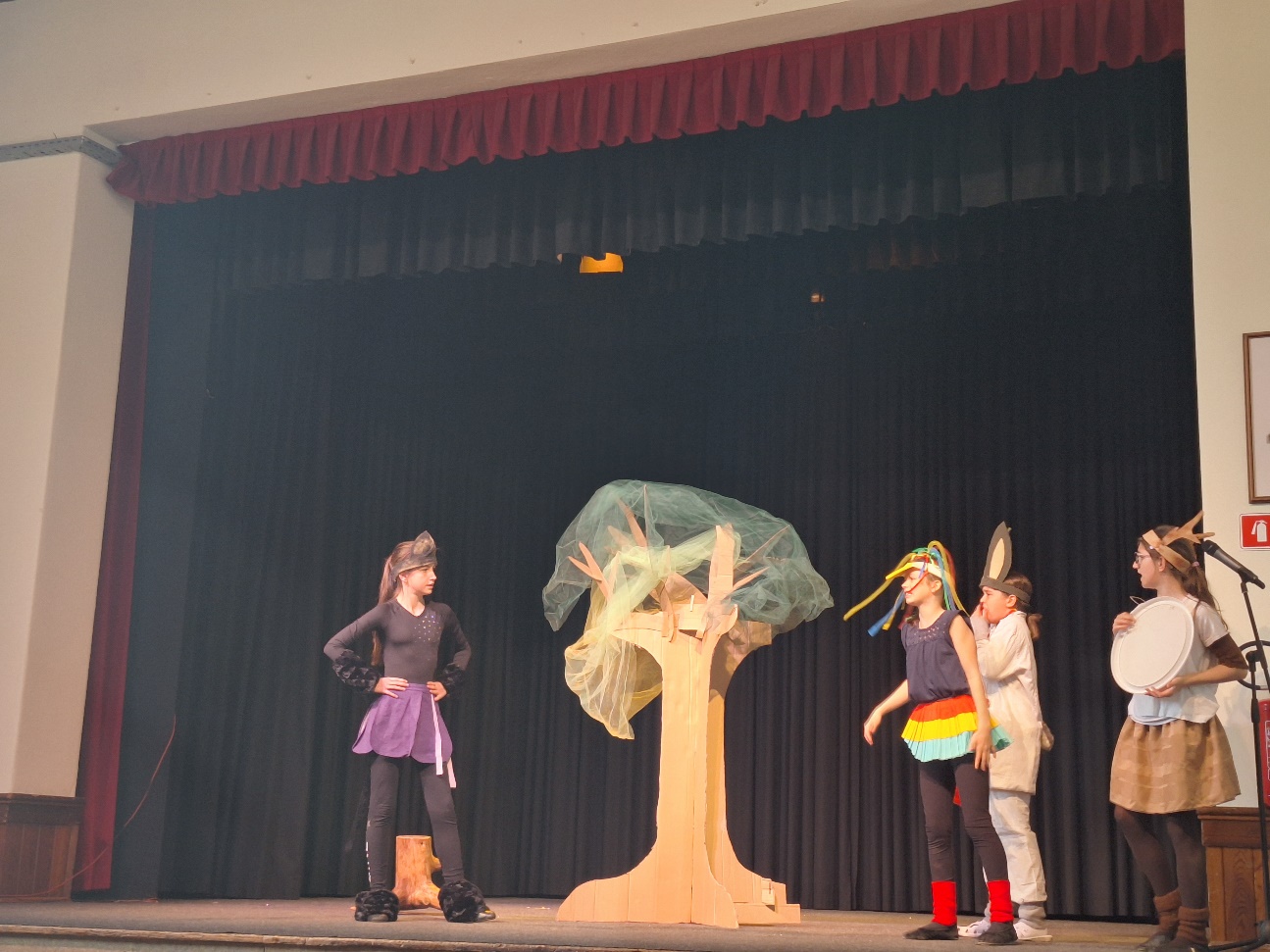 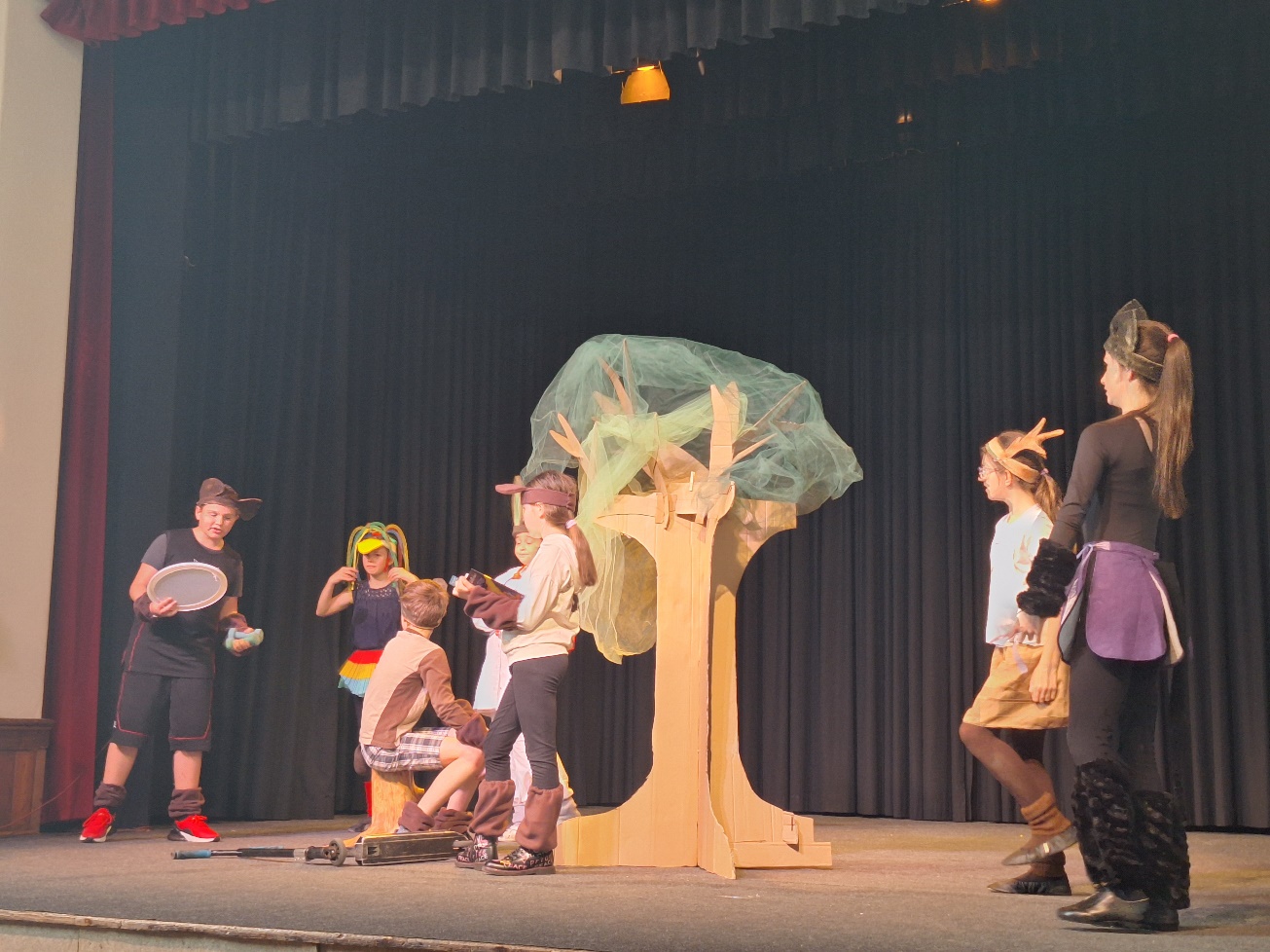 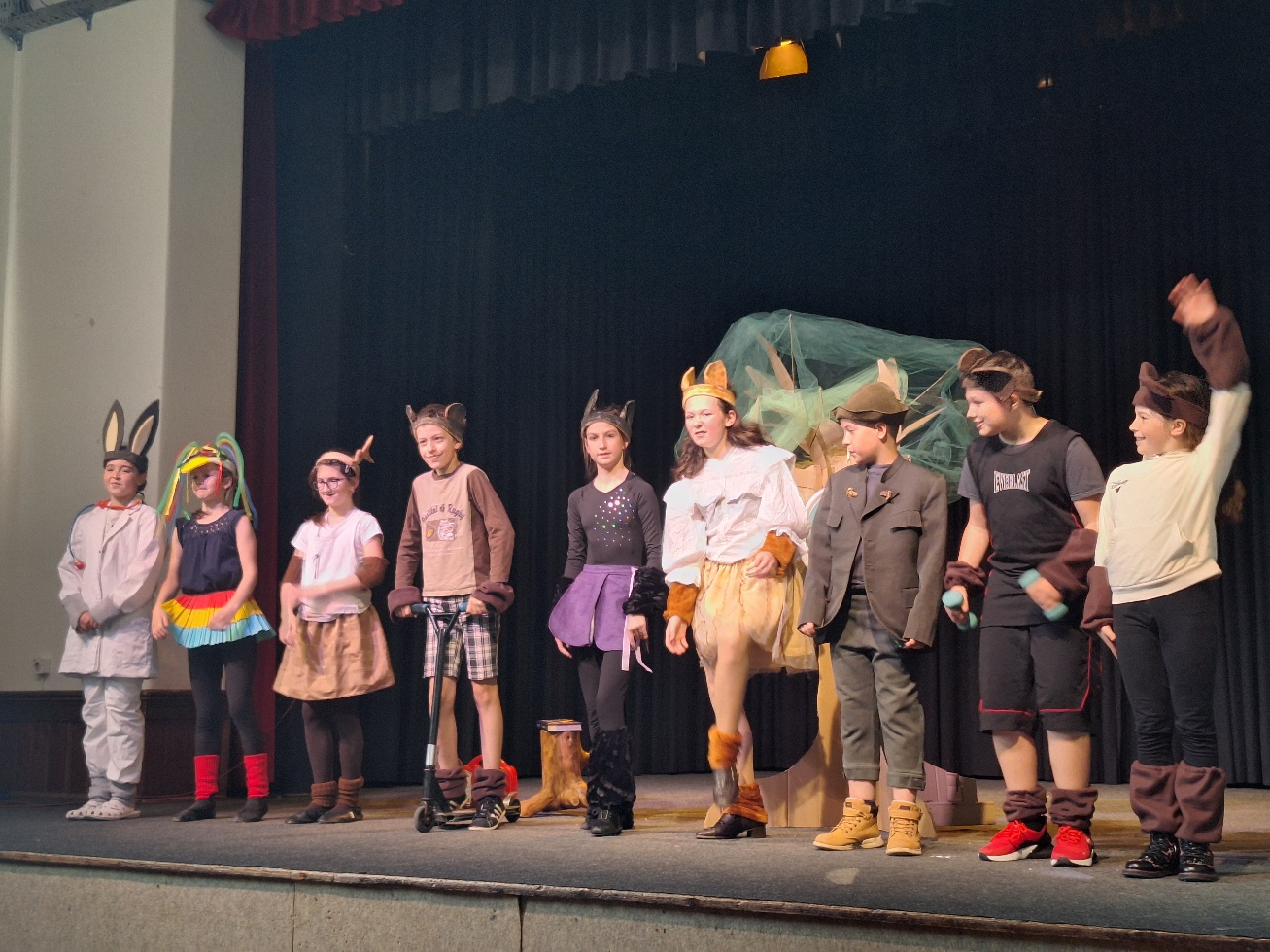 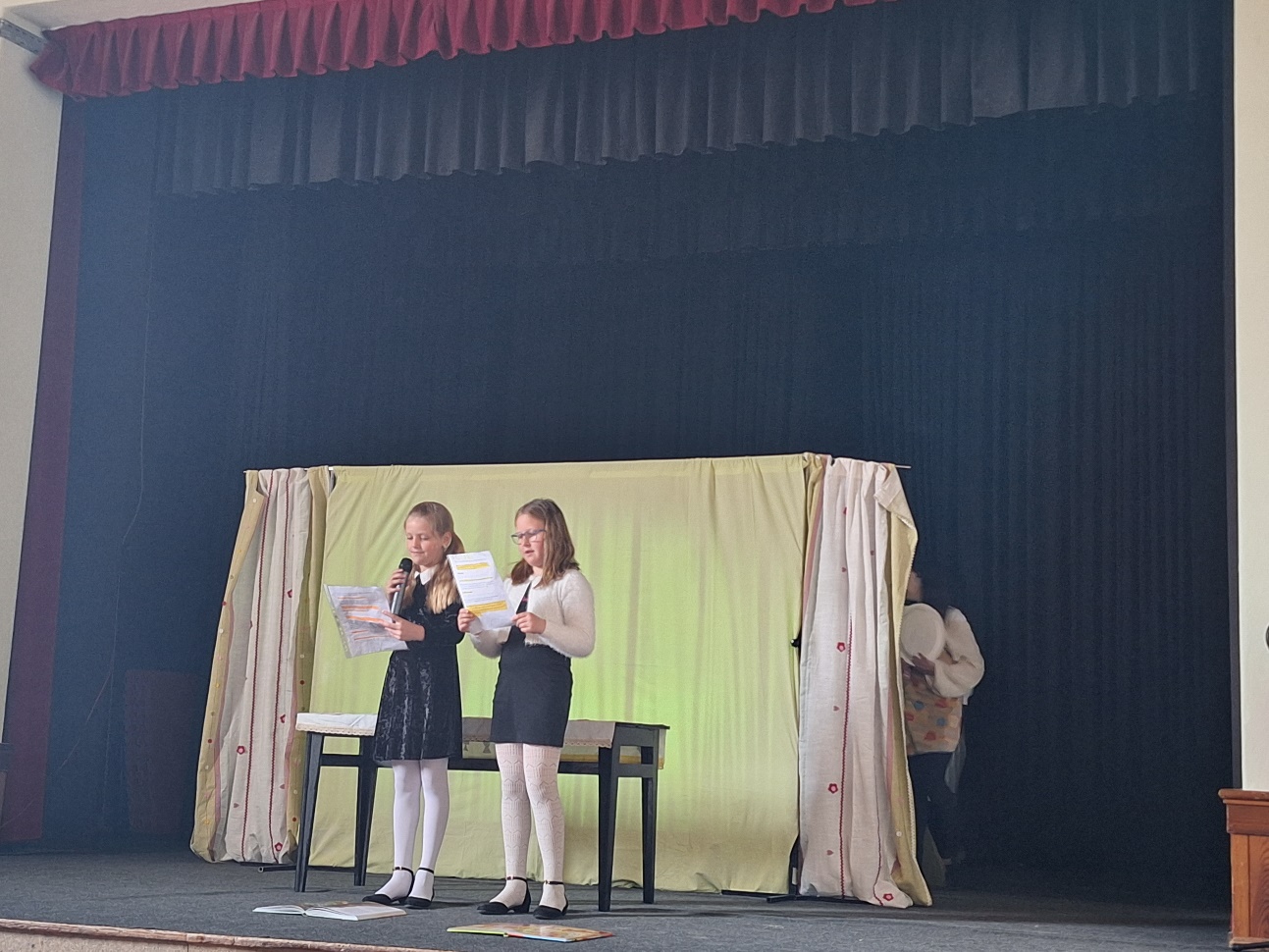 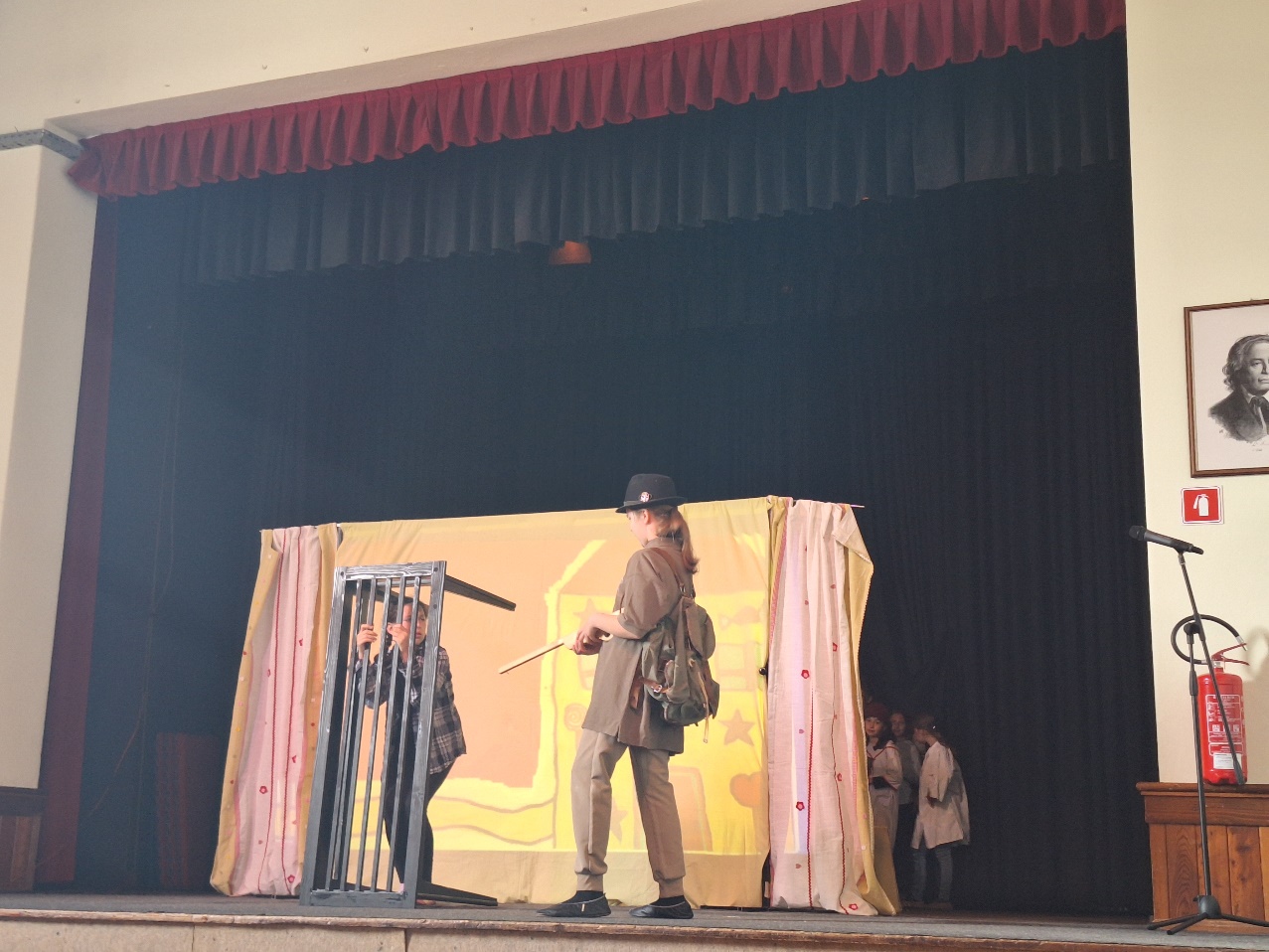 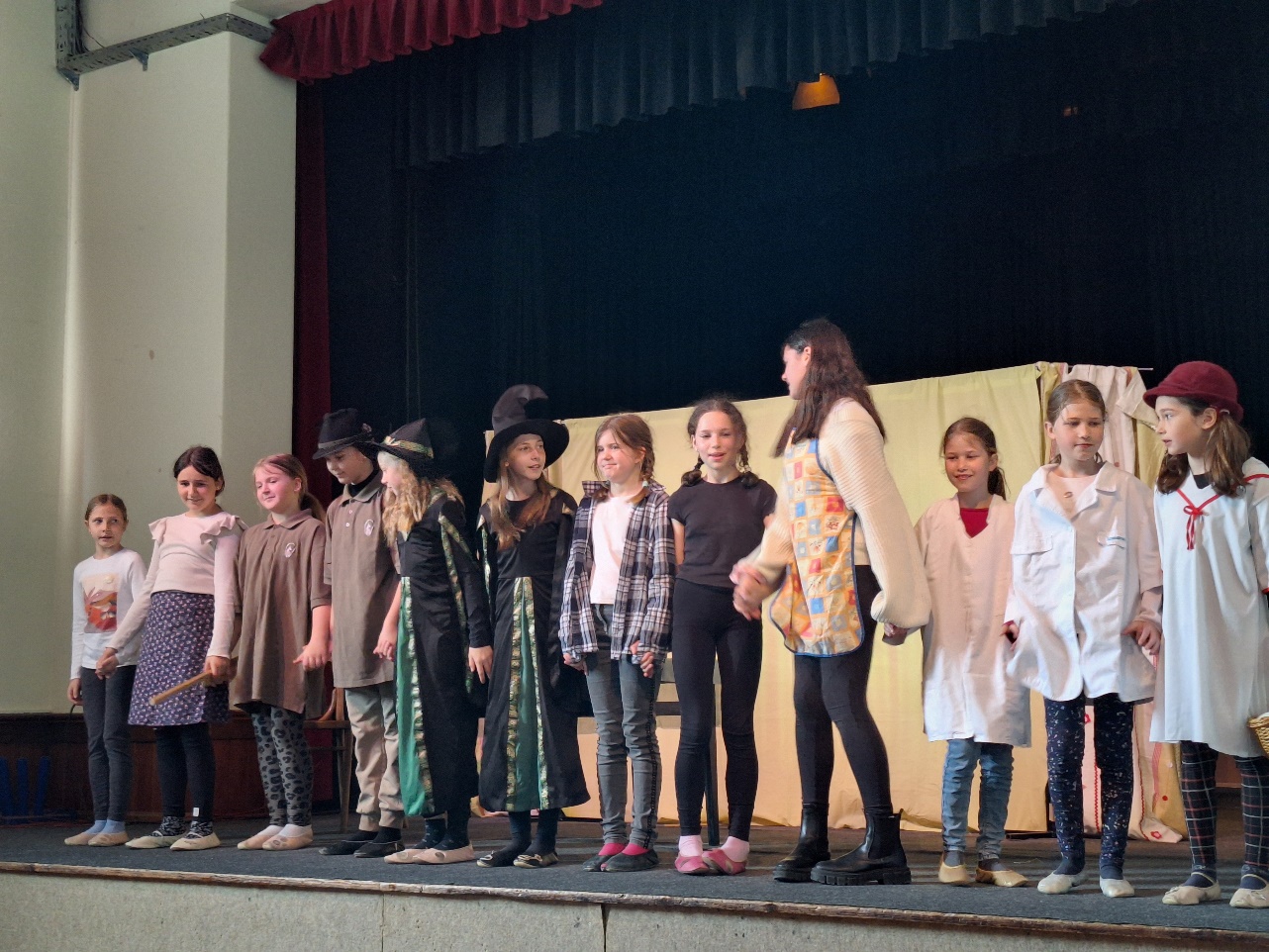 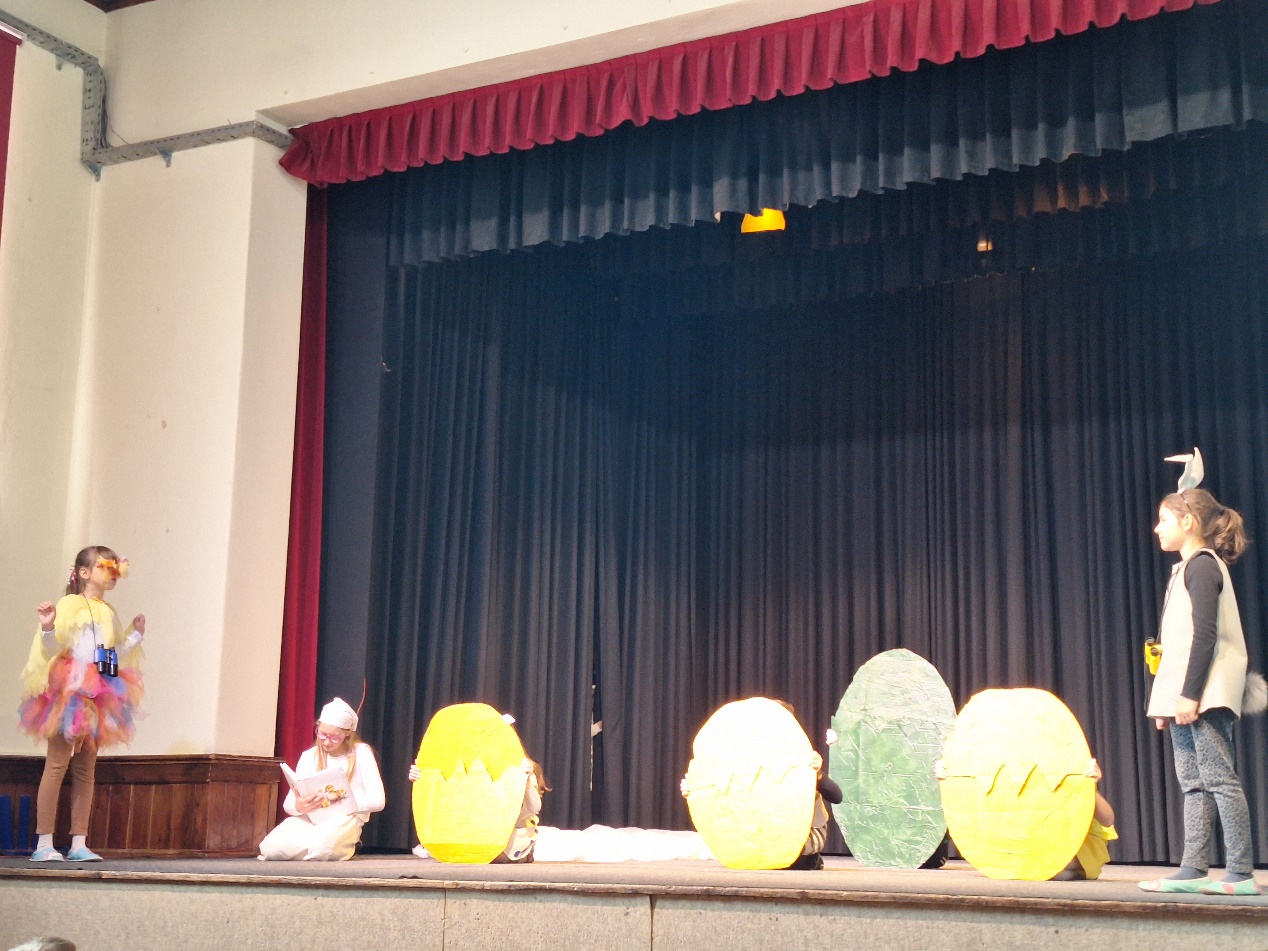 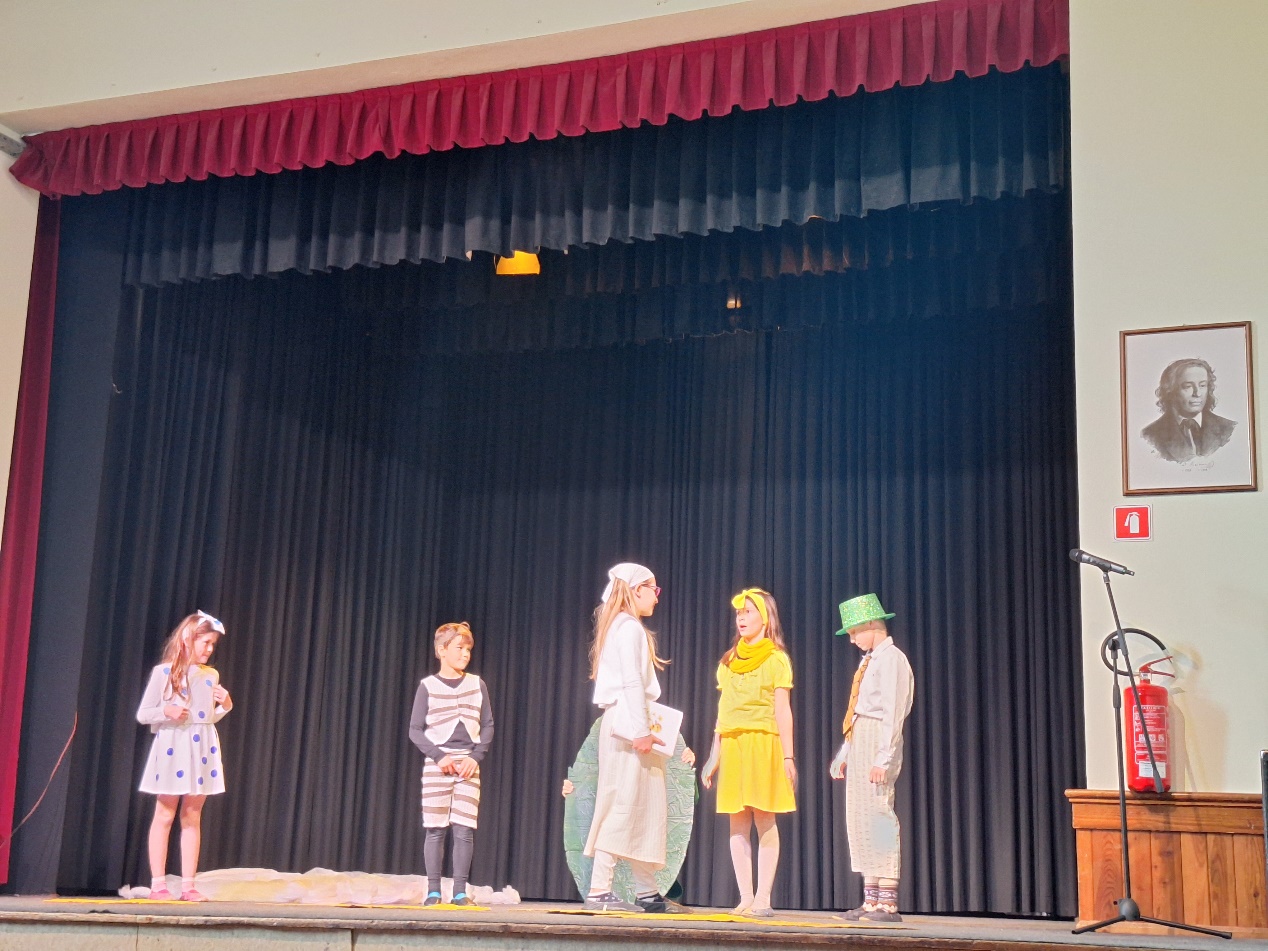 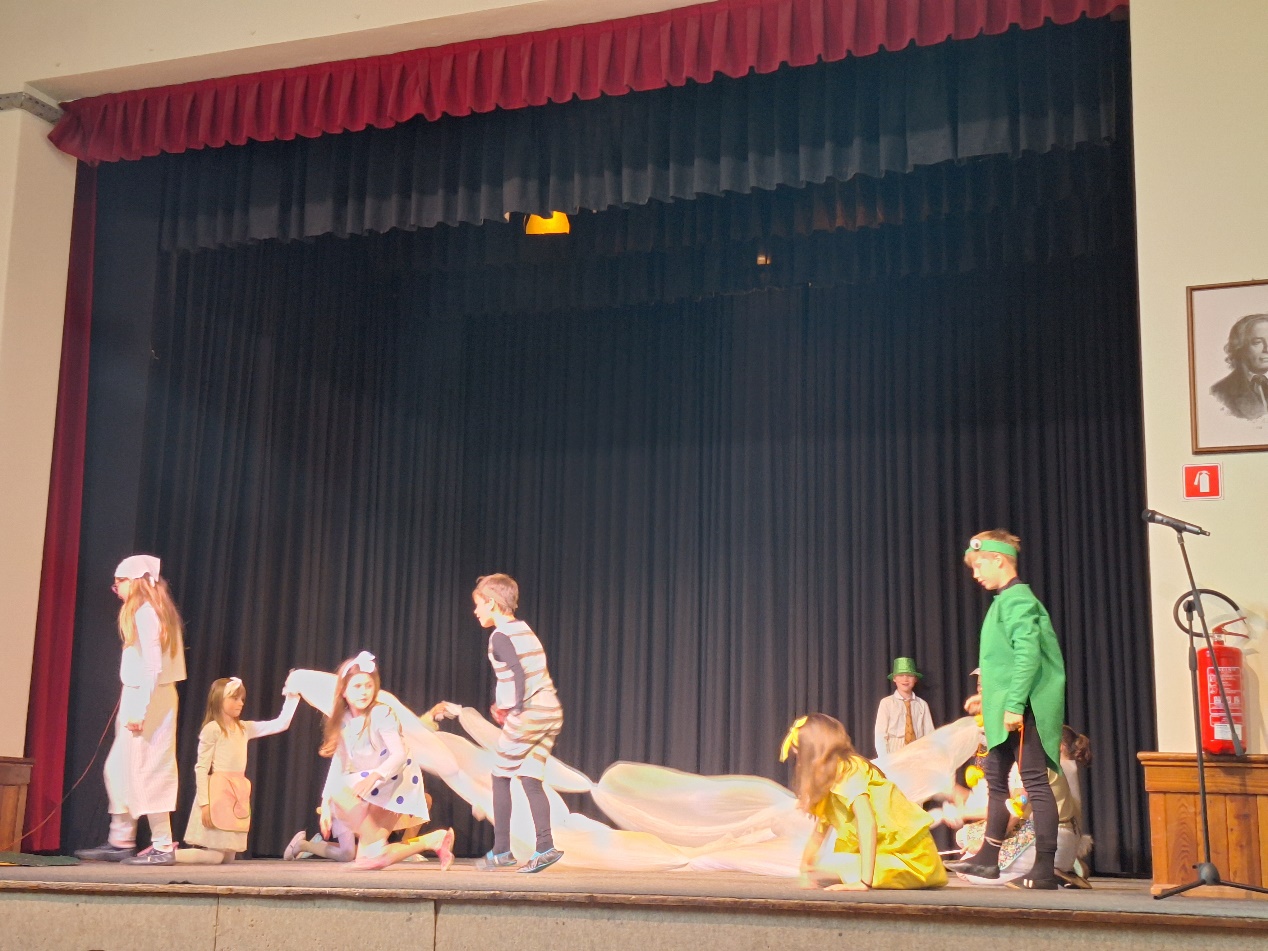 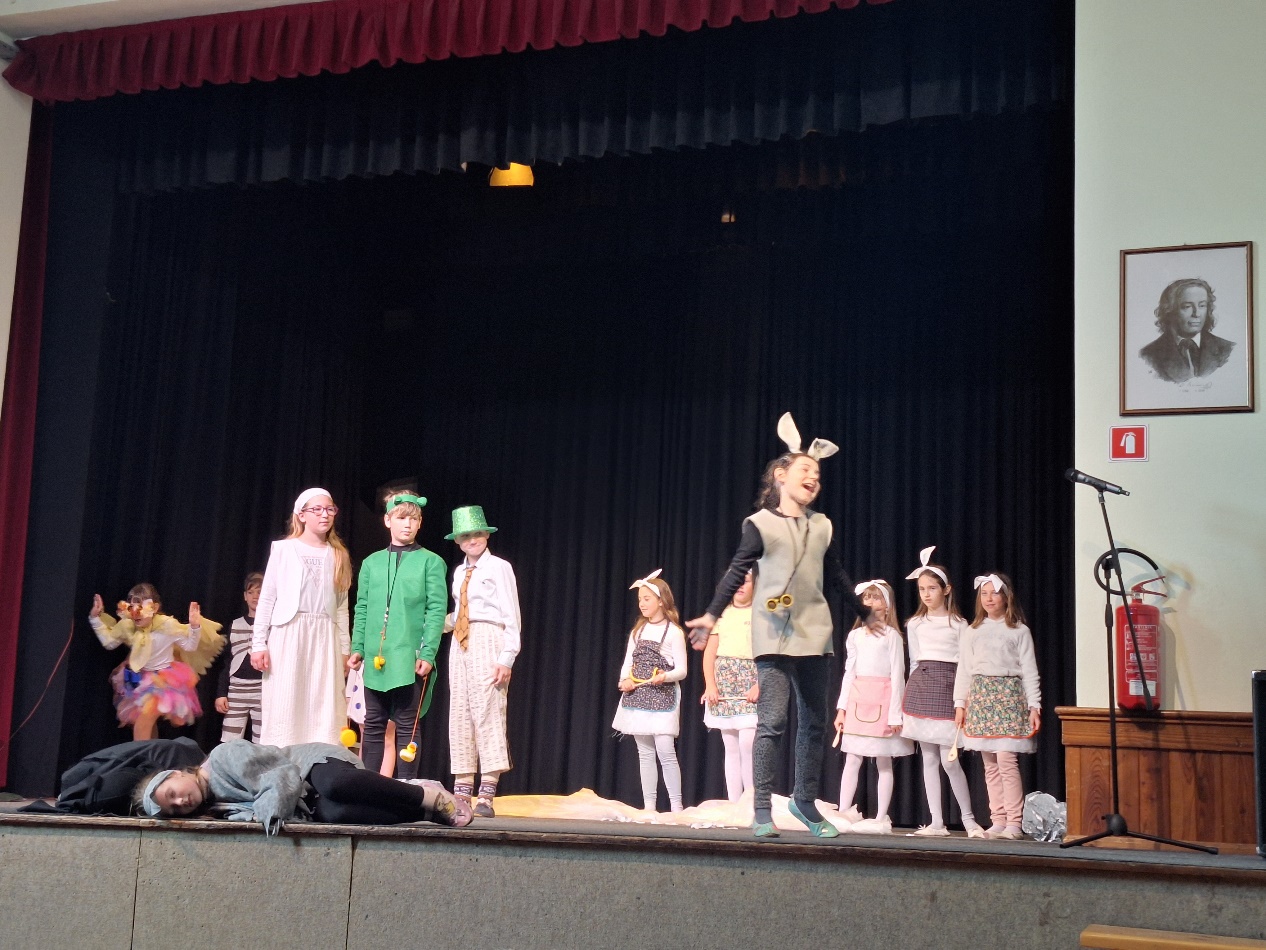 